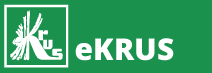 eKRUS to system informatyczny Kasy Rolniczego Ubezpieczenia Społecznego udostępniany w przestrzeni publicznej za pośrednictwem sieci Internet, dedykowany dla ubezpieczonych w KRUS: rolników, małżonków rolników i domowników, podlegających ubezpieczeniu społecznemu rolników lub ubezpieczeniu zdrowotnemu oraz członków ich rodzin zgłoszonych za pośrednictwem KRUS do ubezpieczenia zdrowotnego.Klient zalogowany do systemu uzyskuje dostęp do treści spersonalizowanej, dotyczącej m.in. przebiegu ubezpieczenia, wykazu składek, informacji o zbliżających się terminach płatności i wysokości składek. Portal umożliwia wygenerowanie zaświadczenia o okresach polegania ubezpieczeniu społecznemu rolników oraz umożliwia dokonanie płatności on-line.Założenie konta jest bezpłatne. Konto można założyć wypełniając stosowny wniosek w siedzibie Kasy bądź za pośrednictwem ePUAP.Szczegółowe informacje dotyczące systemu dostępne są na stronie: https://www.ekrus.gov.pl.Zachęcamy do założenia konta.OR KRUS w Bydgoszczy